Raportz realizacji zadania w ramach przyznanych środków finansowych z projektu wsparcia Wiodących Zespołów Badawczych (WZB) w Uniwersytecie Przyrodniczym we WrocławiuKOSZTORYSZgodnie z art. 13 Rozporządzenia Parlamentu Europejskiego i Rady (UE) 2016/679 z dnia 27 kwietnia 2016 r. (RODO) w sprawie ochrony osób fizycznych w związku z przetwarzaniem danych osobowych i w sprawie swobodnego przepływu takich danych oraz uchylenia dyrektywy 95/46/WE (ogólne rozporządzenie o ochronie danych). Pani/Pana dane osobowe przetwarzane są na podstawie art. 6 ust. 1 lit. c), tzn. że dane osobowe są niezbędne do wypełnienia obowiązku prawnego.Administratorem Pani/Pana danych osobowych jest Uniwersytet Przyrodniczy we Wrocławiu z siedzibą przy ulicy Norwida 25, 50-375 Wrocław, NIP: 896-000-53-54, REGON: 000001867.Uniwersytet wyznaczył Inspektora Ochrony Danych (IOD), z którym można się skontaktować pod adresem mailowym:iod@upwr.edu.pl.Pani/Pana dane osobowe  są przetwarzane w celu przyznanie środków finansowych na realizację zadania zgodnie z Regulaminem przyznawania środków z projektu wsparcia Wiodących Zespołów Badawczych w Uniwersytecie Przyrodniczym we Wrocławiu.Pani/Pana dane osobowe będą przetwarzane przez okres realizacji projektu wsparcia Wiodących Zespołów Badawczych w Uniwersytecie Przyrodniczym we Wrocławiu a następnie zostaną zarchiwizowane. Posiada Pani/Pan prawo dostępu do treści swoich danych oraz prawo ich sprostowania, usunięcia, ograniczenia przetwarzania, prawo do przenoszenia danych, prawo do wniesienia sprzeciwu wobec przetwarzania danych zgodnie z przepisami ogólnego europejskiego rozporządzenia o ochronie danych osobowych z dnia 27 kwietnia 2016 r. W celu skorzystania z przysługujących praw, należy skontaktować się z Inspektorem Ochrony Danych Uniwersytetu Przyrodniczego we Wrocławiu, pod adresem mailowym iod@upwr.edu.pl.Pani/Pana dane osobowe nie będą podlegały zautomatyzowanym procesom podejmowania decyzji i profilowania i nie będą przekazywane do państw trzecich (do państwa poza Europejskim Obszarem Gospodarczym – EOG).Podanie danych osobowych jest dobrowolne, jednak niepodanie danych skutkuje brakiem możliwości wnioskowania o finansowanie.Ma Pani/Pan prawo wniesienia skargi do Urzędu Ochrony Danych Osobowych, gdy uzna Pani/Pan, iż przetwarzanie danych osobowych narusza przepisy ogólnego europejskiego rozporządzenia o ochronie danych osobowych z dnia 27 kwietnia 2016 r.      ……………………………………………        (data i podpis Wnioskodawcy)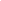 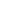 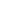 Wnioskodawca – Lider WZBAkronim WZB Rodzaj zadania *(zadanie zgodnie z §3 Regulamin)Tytuł zadania  Kliknij tutaj, aby wprowadzić tekst.Termin realizacji zadania/rok rozliczeniowyod    data   do    dataSyntetyczny opis uzyskanych rezultatów i zaplanowanych efektów docelowych z realizacji zadania zgodnie ze strategią rozwoju WZB(max. 900 znaków bez spacji)Lp.Nazwa i opis  zrealizowanego zadaniaPlanowane koszty (zł) (przyznana kwota)Poniesione koszty (zł)(zgodne z rozliczeniem w systemie EOD)1.2.3.…Razem:Razem:Data i podpis Lidera WZBDecyzja☐   Raport zatwierdzony do finansowania☐   Uzupełnienie raportu***☐   Raport odrzucony***Data i podpis Rektora ***Uwagi